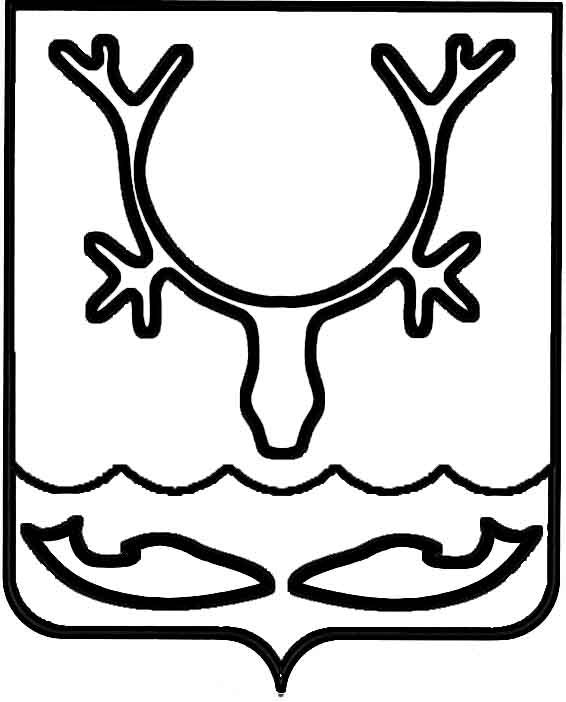 Администрация муниципального образования
"Городской округ "Город Нарьян-Мар"ПОСТАНОВЛЕНИЕО внесении изменений в постановление Администрации МО «Городской округ «Город Нарьян-Мар» от 04.09.2019 № 843 «Об утверждении Порядка предоставления грантов в форме субсидий на организацию деятельности территориальных общественных самоуправлений в муниципальном образовании «Городской округ «Город Нарьян-Мар»В соответствии с частью 4 статьи 78.1 Бюджетного кодекса Российской Федерации, частью 11 статьи 27 Федерального закона от 06.10.2003 № 131-ФЗ
«Об общих принципах организации местного самоуправления в Российской Федерации», частью 4 статьи 31 Устава муниципального образования «Городской округ "Город Нарьян-Мар», пунктом 9.1 части 9 Положения «О территориальном общественном самоуправлении в муниципальном образовании «Городской округ «Город Нарьян-Мар», утвержденного решением Совета городского округа «Город Нарьян-Мар» от 29.03.2018 № 501-р, Администрация муниципального образования «Городской округ "Город Нарьян-Мар» П О С Т А Н О В Л Я Е Т:1. Внести в постановление Администрации МО «Городской округ «Город Нарьян-Мар» от 04.09.2019 № 843 «Об утверждении Порядка предоставления грантов в форме субсидий на организацию деятельности территориальных общественных самоуправлений в муниципальном образовании «Городской округ «Город Нарьян-Мар» следующие изменения:1.1. Подпункт 5 пункта 1.3 признать утратившим силу.1.2. Пункт 2.2 изложить в следующей редакции:«2.2. К участию в конкурсе не допускаются участники в следующих случаях:1) заявка представлена участником, не соответствующим требованиям, установленным пунктом 2.1 настоящего Порядка;2) заявка, представленная участником, не соответствует требованиям настоящего порядка;3) участником предоставлены с заявкой подложные документы и (или) недостоверная информация, в том числе даны недостоверные заверения;4) участником представлена заявка позднее срока, установленного в извещении о проведении конкурса;5) участником представлен неполный перечень документов, указанных в пункте 4.4 настоящего Порядка;6) участником представлено более одной заявки.».1.3. В подпункте 8 пункта 3.1 слова «в средствах массовой информации,» исключить.1.4. Подпункт 9 пункта 3.1 признать утратившим силу.1.5. Подпункт 3 пункта 4.4 изложить в следующей редакции:«3) перечень затрат, источником финансового обеспечения которых является грант по форме согласно Приложению 4;».1.6. В абзаце четвертом пункта 5.5 слова «до 31 декабря» заменить словами «не позднее 31 декабря».1.7. В приложении 1 в столбце 5 слова «Документ, подтверждающий полномочия заявителя» заменить словами «ФИО руководителя».1.8. В приложении 3 строку 2 исключить.1.9. В приложении 3 строку 29 изложить в следующей редакции:«Количество мероприятий, проведенных в предыдущем году (приложение: пояснительная записка произвольной формы с перечнем проведенных в предыдущем году мероприятий)».1.10. В приложении 3 строку 30 изложить в следующей редакции:«Количество мероприятий, запланированных в текущем году (приложение: утвержденный план мероприятий на текущий год)».1.11. Приложение 4 изложить в следующей редакции:«Приложение 4к Порядку предоставления грантовв форме субсидий на организациюдеятельности территориальныхобщественных самоуправленийв муниципальном образовании"Городской округ "Город Нарьян-Мар"Переченьзатрат, источником финансового обеспечениякоторых является грант1.12. Приложение 5 изложить в следующей редакции:«Приложение 5к Порядку предоставления грантовв форме субсидий на организациюдеятельности территориальныхобщественных самоуправленийв муниципальном образовании"Городской округ "Город Нарьян-Мар"ОЦЕНОЧНЫЙ ЛИСТСправочная информация:Признание заявителя участником конкурса:Оценка заявкиКомментарии члена конкурсной комиссии:Решение по результатам рассмотрениязаявки участника конкурса:Член Комиссии _____________ _____________________                                   (подпись)   (расшифровка подписи)».2. Настоящее постановление вступает в силу после его официального опубликования.16.10.2020№703НаименованиеПолучателяИНННаименование главного распорядителя средств бюджетаГлава по БКЕдиница измерения:Руб.по ОКЕИ383Наименование показателяКод строкиКод направления расходования грантаСумма, итого1234Поступило средств, всего:0100Хв том числе: из бюджета муниципального образования "Городской округ "Город Нарьян-Мар"0110ХВыплаты по расходам, всего:0200Закупка работ и услуг, всего:0210200из них:Закупка непроизведенных активов, нематериальных активов, материальных запасов и основных средств, всего:0220300из них:иные выплаты, всего:0230820из них:Остаток гранта на конец отчетного периода, всего:0300Xв том числе: подлежит возврату в бюджет муниципального образования "Городской округ "Город Нарьян-Мар"0310XАдминистрация муниципального образования "Городской округ "Город Нарьян-Мар"_____________/________(подпись)             (ФИО)          _____________/___________        (подпись)                  (ФИО)1. Фамилия, инициалы члена конкурсной комиссии2. Наименование ТОС - заявителя (номер заявки)3. Название конкурса4. Можете ли Вы быть объективны в оценке данного проекта?ДаНетЕсли нет, то почему?4. Можете ли Вы быть объективны в оценке данного проекта?N п/пВопросОтветОтветN п/пВопросДаНет11Соответствует ли заявитель требованиям к участникам конкурса?22Поступила ли заявка в установленный срок?33Соответствует ли заявка установленным требованиям?44Допустить заявителя к участию в конкурсе?NНаименование показателей оценкиРазмер балловОценка в баллах1Значимость и актуальность деятельности ТОСЗначимость и актуальность деятельности ТОСЗначимость и актуальность деятельности ТОС11количество проведенных за предыдущий год мероприятий (оценивается при наличии пояснительной записки)1 – проведено до 5 мероприятий;5 - проведено от 5 до 12 мероприятий;10 – проведено более 12 мероприятий12наличие запланированных мероприятий на текущий год (оценивается при наличии плана мероприятий на текущий год)1 – запланировано до 5 мероприятий;5 – запланировано от 5 до 12 мероприятий;10 – запланировано более 12 мероприятий2Экономическая эффективность деятельности ТОСЭкономическая эффективность деятельности ТОСЭкономическая эффективность деятельности ТОС21реалистичность и обоснованность представленных расходов0 - заявленные расходы не обоснованы;5 - заявленные расходы обоснованы22использование собственных средств3 - используются собственные средства в размере от 1 до 10% от запрашиваемой суммы;5 - используются собственные средства в размере более 10% от запрашиваемой суммы3Социальная эффективность деятельности ТОССоциальная эффективность деятельности ТОССоциальная эффективность деятельности ТОС31степень влияния запланированных мероприятий на улучшение состояния целевой группы, охватываемой деятельностью ТОС0 - влияния на улучшение состояния целевой группы, охватываемой деятельностью ТОС, нет;3 - имеется влияние на улучшение состояния целевой группы, охватываемой деятельностью ТОС32количественный охват населения деятельностью ТОС0 – охвачено менее 15 человек;1 - охвачено от 15 до 30 человек;3 - охвачено от 30 до 50 человек;5 - охвачено более 50 человек4Профессиональная компетенция ТОСПрофессиональная компетенция ТОСПрофессиональная компетенция ТОС41наличие у ТОС опыта деятельности0 - нет;1 - да42наличие сайта ТОС или страницы в социальных сетях;0 - нет;1 - да43наличие информации о деятельности организации в сети "Интернет", средствах массовой информации0 - нет;1 - даИтого:Итого:Итого:N п/пКомментарий1По критериям2По разделам заявки3По смете (бюджету) заявкиРешениеОтметкаЗаявка рекомендуется к финансированию в первоначальном видеЗаявка рекомендуется к финансированию с изменениями в смету расходов (в комментарии укажите, какими)Заявка рекомендуется к финансированию при условии внесения изменений и дополнений в заявку (в комментарии укажите, каких)Заявка не рекомендуется к финансированию (в комментарии укажите, почему)Глава города Нарьян-Мара О.О. Белак